Wednesday 3rd March 2021I can consider the consequences of unkind actions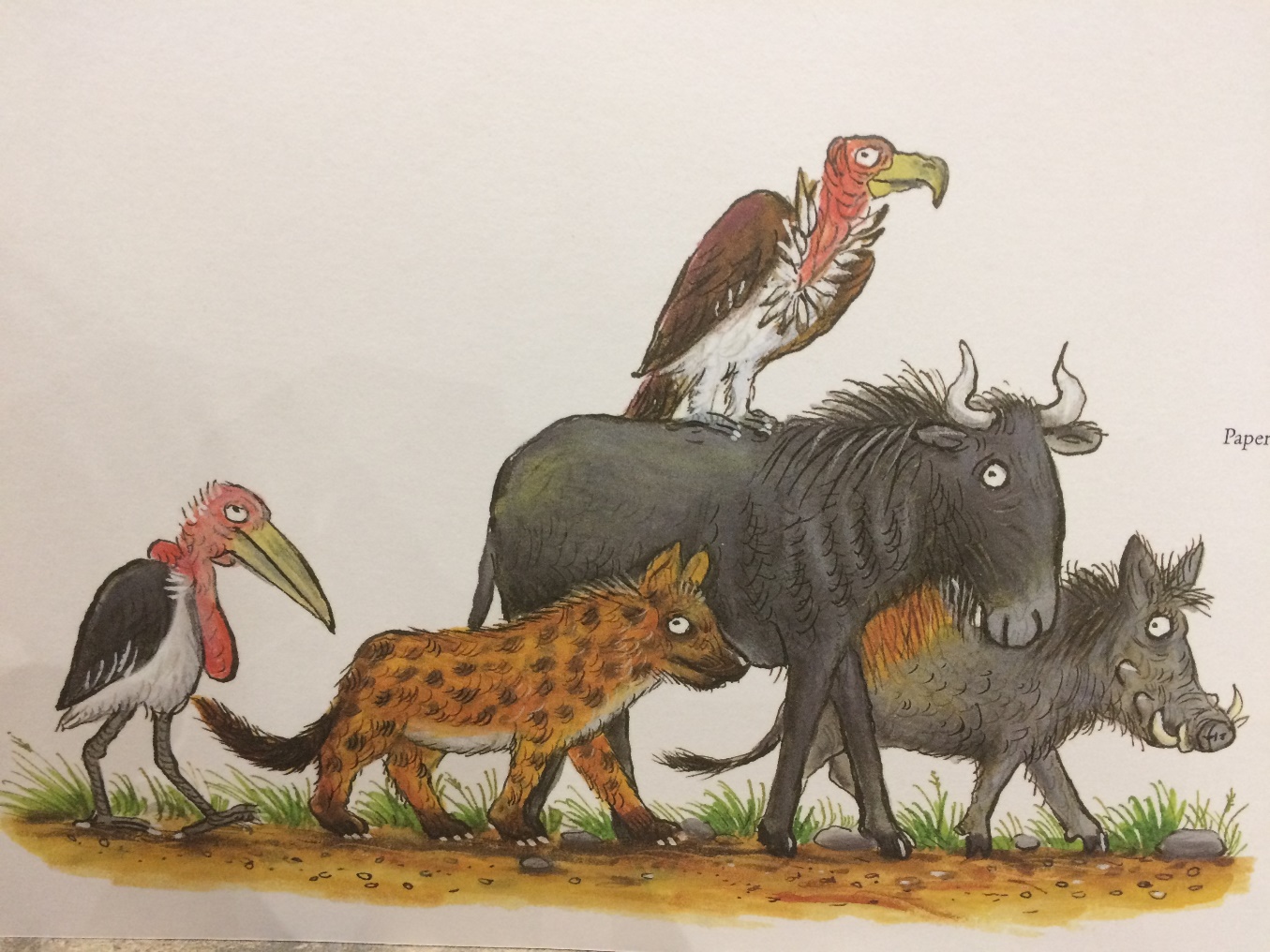 